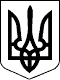 РАХІВСЬКА РАЙОННА державна адміністраціяЗАКАРПАТСЬКОЇ  ОБЛАСТІР О З П О Р Я Д Ж Е Н Н Я25.05.2020                                            Рахів                                                   № 174Про внесення змін до розпорядження голови райдержадміністрації від 24.12.2008 № 616,,Про утворення комісії з питань захисту правдитини при райдержадміністрації’’Відповідно до статей 6, 39 Закону України „Про місцеві державні адміністрації”, у зв’язку з кадровими змінами та необхідністю внесення змін до складу комісії з питань захисту прав дитини при райдержадміністрації:1. Додаток до розпорядження голови райдержадміністрації від 24.12.2008 № 616 ,,Про утворення комісії з питань захисту прав дитини при райдержадміністрації’’ викласти у новій редакції згідно з додатком.2. Визнати таким, що втратило чинність розпорядження голови райдержадміністрації від 20.01.2020 № 12 „Про внесення змін до розпорядження голови райдержадміністрації від 24.12.2008 № .3. Контроль за виконанням цього розпорядження покласти на першого заступника голови районної державної адміністрації Турока В.С.Голова державної адміністрації                                      Віктор МЕДВІДЬ										Додаток										до розпорядження										25.05.2020 № 174СКЛАДкомісії з питань захисту прав дитинипри райдержадміністраціїНачальник служби у справах дітей                                              Олена КОКІШГолова комісіїГолова комісіїМЕДВІДЬВіктор Васильовичголова райдержадміністраціїЗаступник голови комісії Заступник голови комісії ТУРОК Віктор Степановичперший заступник голови райдержадміні-страції Секретар комісіїСекретар комісіїШМОЛНАВЕРОлеся Іванівнаголовний спеціаліст служби у справах дітей райдержадміністраціїЧлени комісії:Члени комісії:ДАНВасиль Івановичголова районної ради (за згодою)КНЯГНИЦЬКАІрина Миколаївнадиректор КНП ,,Рахівський районний центр первинної медико-санітарної допомоги” (за згодою)КОБАСАНаталія Юріївнаначальник управління соціального захисту населення райдержадміністраціїКОКІШОлена Павлівнаначальник служби у справах дітей райдержадміністраціїМАРКОВИЧПавло Івановичв.о. заступника начальника сектору превенції Рахівського районного відділення поліції Тячівського відділу поліції Головного управління Національної поліції в Закарпатській області (за згодою)ОЛАШИНМирослава Олександрівнадиректор районного центру соціальних служб для сім’ї, дітей та молоді (за згодою)СЕВЧОксана Іванівнаначальник відділу освіти райдержадміністраціїСЕМЕНЮКТетяна Василівназаступник директора районного центру зайнятості (за згодою)